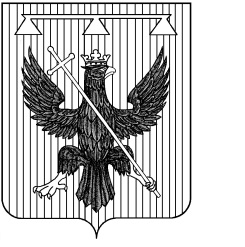 Администрация муниципального образования Южно-Одоевское Одоевского района ПОСТАНОВЛЕНИЕОт 11.10.2016                                       п.Стрелецкий                         № 144О внесении изменений в Постановление администрации муниципального образования Южно – Одоевское Одоевского района от 12.11.2015г. № 146 «Об утверждении Положения « О внутреннем муниципальном финансовом контроле в муниципальном образовании Южно-Одоевское Одоевского района»О внесении изменений в Постановление администрации муниципального образования Южно – Одоевское Одоевского района от 12.11.2015г. № 146 «Об утверждении Положения « О внутреннем муниципальном финансовом контроле в муниципальном образовании Южно-Одоевское Одоевского района»В соответствии со статьей 269.2 Бюджетного Кодекса Российской Федерации, на основании Устава муниципального образования Южно – Одоевское Одоевского района с целью приведения в соответствие с действующим законодательством Положение «О внутреннем муниципальном финансовом контроле в муниципальном образовании Южно-Одоевское Одоевского района» администрация муниципального образования Южно – Одоевское Одоевского района ПОСТАНОВЛЯЕТ:1. Внести в Постановление администрации муниципального образования Южно-Одоевское Одоевского района от 12.11.2015г. № 146 «Об утверждении Положения «О внутреннем муниципальном финансовом контроле в муниципальном образовании Южно-Одоевское Одоевского района» следующие изменения:1) Пункт 2.3 части 2 дополнить абзацем следующего содержания: «Стандарты осуществления внутреннего государственного (муниципального) финансового контроля утверждаются соответственно Министерством финансов Российской Федерации, уполномоченным органом исполнительной власти субъекта Российской Федерации, органом местного самоуправления в соответствии с порядком осуществления полномочий органами внутреннего государственного (муниципального) финансового контроля по внутреннему государственному (муниципальному) финансовому контролю, определенным соответственно федеральными законами, нормативными правовыми актами Правительства Российской Федерации, высшего исполнительного органа государственной власти субъекта Российской Федерации, муниципальными правовыми актами местных администраций».2. Обнародовать настоящее постановление на информационных стендах и разместить на официальном сайте муниципального образования Южно-Одоевское Одоевского района  odoevsk.ru в сети Интернет.3. Контроль за выполнением настоящего постановления оставляю за собой.4. Настоящее постановление вступает в силу со дня его обнародования.2. Обнародовать настоящее постановление на информационных стендах и разместить на официальном сайте муниципального образования Южно-Одоевское Одоевского района  odoevsk.ru в сети Интернет.3. Контроль за выполнением настоящего постановления оставляю за собой.4. Настоящее постановление вступает в силу со дня его обнародования.Глава администрации муниципального образованияЮжно-Одоевское Одоевского районаИ.А. Думчев